Технологическая карта урока ФИО педагога: Миронова Анна АлександровнаДолжность: педагог – библиотекарьПолное название ОО (с указанием муниципального образования): Муниципальное бюджетное образовательное учреждение Игринская средняя общеобразовательная школа №1Тема урока: П.П. Бажов сказ «Серебряное копытце». «Технология подготовки и оформление лепбука»Программа: «Основы информационной  культуры школьника»Раздел: «Технология подготовки и оформления результатов самостоятельной  учебной и познавательной работы учащихся»Класс: 4 классКоличество уроков: 2 (80 минут)Оборудование, технические средства обучения и информационные источники: учебник «Литературное чтение, 4 класс, 1 часть» (авторы: Л.Ф. Климанова, В.Г. Горецкий, М.В.Голованова, и др.), карточки с заданиями для групповой работы, материал для лепбука, степлеры, ножницы, фломастеры, иллюстрации к сказу, выставка книг П.П. Бажова, выставка книг о минералах, толковый словарь русского языка, коллекция минералов, табличка «Учёный совет», номера групп, проектор, ноутбук,  интерактивная доска.ЭОР: презентация в программе PowerPoint со слайдами к уроку, камни в сказах П.Бажова (http://bogislavyan.ru/kamni-v-skazkah-p-bazhova/),кармашки для лепбуков (https://drive.google.com/file/d/0BzJqd4ZKCnroVUV0Qkd0T3VQZWc/view).Тип урока: урок формирования нового знания и умения Задачи урока:Закрепить знания учащихся по литературному чтению по теме «Сказ П.П. Бажова «Серебряное копытце»».Учить применять приобретенные знания по предметам  (литературное чтение, русский язык, окружающий мир и технология) в нестандартной ситуации.Развивать коммуникативную компетентность учащихся.Получить информационный продукт совместной деятельности (лепбук).Формы и методы реализации проектной задачи: творческие, логические задания, работа в микро - группах (5 чел.), групповые проектыФормируемые и оцениваемые УУДПредметные – создание информационного продукта в форме лепбукаЛичностные УУД – произвольность регуляции поведения и деятельности в форме построения предметного действия в соответствии с заданным образцом и правилом, формирование адекватной позитивной осознанной самооценки и самопринятия.Коммуникативные УУД – умение с достаточной полнотой и точностью выражать свои мысли в соответствии с задачами и условиями коммуникации; планирование учебного сотрудничества с учителем и сверстниками; инициативное сотрудничество в поиске и сборе информации.Познавательные УУД – постановка и формулирование цели урока, поиск и выделение необходимой информации, рефлексия деятельности.Регулятивные УУД – саморегуляция, целеполагание, постановка учебной задачи, умение принимать и сохранять учебную задачу, сохранение выделенных учителем ориентиров действия в новой ситуации,планирование своих действий в  соответствии с поставленной задачей и условиями её реализации, в том числе во внутреннем плане,контроль в форме сличения способа действия и его результата с заданным эталоном, адекватно оценивать свои достижения.Ход урока:Приложение 1Номер группы ___Оцените свою работу в группе - работал активно,  - работал неактивно,  - не работал     Лист эксперта «Ученого совета»Номер группы ___Приложение 2ЗаданияВыберите из разрезной информации слова (устаревшие, непонятные), которые встречались в тексте сказа «Серебряное копытце» и соответствующие им  значения. Если не хватает определений, попробуйте найти объяснение сами. Результат работы вклейте в лепбук.Определите портрет Павла Петровича Бажова. Распределите отрывки из биографии писателя в порядке их следования в его жизни и творчестве. Вклейте портрет и биографию в лепбук, выбрав соответствующий по размеру кармашек.Соотнесите иллюстрацию главных героев сказа «Серебряное копытце» с их описанием (внешность, характер, любимое занятие, повадки…). Результат оформите в лепбуке, выбрав нужный кармашек.Признанным певцом каменных россыпей считается Бажов. Камни в сказках Бажова   описаны настолько ярко, что книгами его не одно поколение зачитывается. Так о каких же камнях рассказывал великий сказочник? Вот несколько иллюстраций драгоценных камней. Задание:  Установите соответствие между иллюстрацией самоцвета и описанием или переводом слова с латинского языка. Оформите результат работы в лепбук.Этап урокаСодержание этапа, деятельность учителяДеятельностьучащихсяФормируемые УУДОрганизационныймомент(1 мин)Эмоциональный настрой на урок- Прозвенел звонок.Начинать пора урок.Тихо встали, подтянулисьИ друг другу улыбнулись.Садитесь, пожалуйста.Приветствуют друг друга улыбкой, настраиваются на урокЛичностныеУУД:мотивация к работе на результат, саморегуляцияПогружение в проектную задачу(1 мин)Обращаюсь к учащимся с просьбой, в которой содержится условие проектной задачи. Демонстрирую свой образец лепбука.- Дорогие ребята! Вы уже прекрасно поняли, что пришла я к вам на урок не просто так. Мне нужна ваша помощь. Для ребят группы продленного дня я готовлю библиотечный урок. К уроку мне требуется 5 лепбуков по теме «Сказ П.П. Бажова «Серебряное копытце»». Макет (план) лепбука я уже составила, подобрала некоторую информацию, но, к сожалению, кто-то в перемену всю подборку материала перепутал. Лепбуки мне нужны  на этой неделе. Я не успеваю их доделать одна. Пожалуйста, помогите мне. Если вам удастся создать привлекательный лепбук, то я и учащиеся ГПД будем вам очень признательны.- Поможете?- Тогда давайте сформулируем цель на урок. (Вы – мои помощники, ваше задание – оформить лепбук кармашками и заполнить его информацией)СлушаютВысказывают своёмнение, слушаютответы другихучащихсяЛичностные УУД: формирование адекватной позитивной осознанной самооценкиПознавательные УУД:  постановка и формулирование цели урокаКоммуникативные УУД:  высказыватьи обосновывать свою точкуРегулятивные УУД:  целеполагание, постановка учебной задачиОрганизация деятельности(10 мин)Ученикам демонстрирую заготовку лепбука без кармашков, файл с кармашками, которые нужно изготовить и файл с разрезанной информацией.- А что такое лепбук вы знаете? (лепбук - lap – колени, book – книга, книжка на коленях, книжка-раскладушка, самодельная интерактивная папка с кармашками, дверками, окошками, вкладками и подвижными деталями, в которой помещены материалы по какой-то определенной теме)- Что надо сделать, чтобы получился лепбук? (выполнить задания, разобрать запутанную информацию, изготовить кармашки, наполнить кармашки информацией)- Как предлагаете поработать? Как быстрее решить задачу: в паре, в группе или индивидуально? (группами)- Задача большая по объёму, состоит из целого ряда заданий. Поэтому очень важно распределить работу между собой: вы должны продемонстрировать умения работать вместе при решении общей задачи так, чтобы каждый из вас смог внести свой вклад в результат вашей группы.- Распределите роли в своей группе: капитан (он же докладчик,  он же хранитель времени), художники - 2 человека, специалисты по информации - 2 человека (работают с информацией по её отбору и распределению по  кармашкам).- С чего начнете? Какие правила будете соблюдать (с кармашков; повторить правила работы с ножницами и степлером)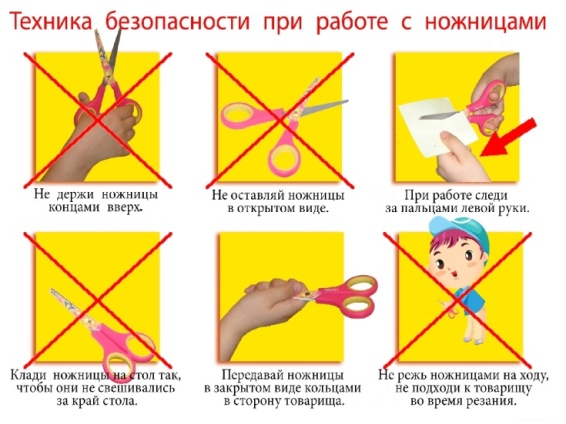 - Задания вы можете выполнять не по порядку, а как захотите, может быть с того, которое на ваш взгляд выполнится вами быстро и без ошибок. - Если не хватает информации для выполнения, где можно взять? (выставка, словари, книги, учебник литературного чтения, коллекция минералов)- Результаты работы (лепбук) необходимо будет представить в конце урока Ученому совету (учителя, библиотекарь) на проверку достоверности информации в лепбуке, также капитаны должны подвести итог работы своей группы (Приложение 1)   - Желаю вам успешного взаимного сотрудничества в решении задач!Высказывают своёмнение, слушаютответы другихДети садятся по группам, которые распределены у них с начала учебного годаРаспределяют роли в своей группеВысказывают своёмнение, слушаютответы другихучащихсяКоммуникативные УУД: умение с достаточной полнотой и точностью выражать свои мысли в соответствии с задачами и условиями коммуникации; планирование учебного сотрудничества с учителем и сверстникамиРегулятивные УУД: умение принимать и сохранять учебную задачу, сохранение выделенных учителем ориентиров действия в новой ситуации, планирование свои действий в  соответствии с поставленной задачей и условиями её реализации, в том числе во внутреннем планеОсуществление деятельности(60 мин)Группам выдаю заготовку лепбука без кармашков,  заготовки кармашков, разрезанную информация (Приложение 2)Инструкция на слайде:1) знакомство с материалом, планирование работы в группе,2) распределение заданий внутри группы,3) индивидуальное выполнение задания,4) обсуждение индивидуальных результатов работы в группе,5) оформление и обсуждение общего задания в группе.Задания:Определите портрет Павла Петровича Бажова. Распределите отрывки из биографии писателя в порядке их следования в его жизни и творчестве.Вклейте портрет и биографию в лепбук, выбрав соответствующий по размеру кармашек.Перечислите сказы Павла Петровича Бажова.  Результат задания оформите в лепбук. Можно использовать для этого кармашек – книжку. Соотнесите иллюстрацию главных героев сказа «Серебряное копытце» с их описанием (внешность, характер, любимое занятие, повадки…). Результат оформите в лепбуке, выбрав нужный кармашек.Соотнесите описание самоцвета с его иллюстрацией. Приклейте описание и самоцвет в лепбук. Можно использовать кармашек с лепестками.Выберите из разрезной информации слова (устаревшие, непонятные), которые встречались в тексте сказа «Серебряное копытце» и соответствующие им их значения. Если не хватает определений, попробуйте найти объяснение сами. Результат работы вклейте в лепбук.Выберите из нарисованных вами иллюстрации лучшие и оформите ими лепбук.Соберите 2 разрезанные иллюстрации. В складной кармашек лепбука положите толькочасти той иллюстрации, которая относится к сказу «Серебряное копытце»Работа в группе над проектной задачей.Каждая группа оформляет свой лепбук, из предложенной информации выбирают нужную длясвоей работыПредметные – создание информационного продукта в форме лепбука Личностные УУД: произвольность регуляции поведения и деятельности в форме построения предметного действия в соответствии с заданным образцом и правиломКоммуникативные УУД: планирование учебного сотрудничества с учителем и сверстниками; инициативное сотрудничество в поиске и сборе информацииПознавательные УУД:  поиск и выделение необходимой информацииРегулятивные УУД: умение принимать и сохранять учебную задачу, сохранение выделенных учителем ориентиров действия в новой ситуации, планирование свои действий в  соответствии с поставленной задачей, контроль в форме сличения способа действия и его результата с заданным эталономV. Презентация результатов, самооценкадеятельности(6 мин)Капитаны выходят к доске с лепбуками. Демонстрируют их и сдают Ученому совету. Учёный совет может задать вопросы капитанам.– Капитаны, оцените работу группу.- Оценки за урок Ольга Владимировна вам скажет на следующем уроке, после проверки правильности выполнения зданийКапитаны каждой группы оценивают работу группыЛичностные УУД: формирование адекватной позитивной осознанной самооценки Коммуникативные УУД: умение с достаточной полнотой и точностью выражать свои мысли Регулятивные УУД: адекватно оценивать свои достиженияVII.Домашнее задание, итог урока и рефлексия(2 мин)Домашнее задание: составить 1 кроссворд на группу по сказу «Серебряное копытце», кроссворд и ответы должны быть такого размера, чтобы уместились в лепбуке в кармашке «Домик». Для общения по кроссворду создайте группу в социальной сети «Вконтакте»Подводим итоги урока:– Ребята, достигли мы ЦЕЛИ решения проектной задачи?– Знания, каких предметов помогло вам решить  задачу?– Что нового вы узнали?«Русский человек без радуги не живёт!» - писал Павел Петрович Бажов. Вы на уроке показали свою радугу способностей. У меня от урока на сердце тоже радуга. Радуга от общения с вами и  от  вашей помощи мне, радуга от прекрасных лепбуков, которые я могу использовать на уроке в группе. Радуга на доске из облаков, несмотря на то, что на улице зима. Ребята, украсим в заключение урока радужные облака снежинками? - Как вы считает, то, что вы делали на уроке, было для вас: ново, неожиданно, полезно, важно, интересно.- Спасибо урок окончен. Все дружно уберите свои рабочие местаЗаписывают домашнее заданиеВысказывают своёмнение, слушаютответы другихучащихсяУчащиеся вывешивают снежинки под облакамиПроизводят уборку рабочих местЛичностные УУД:  формирование адекватной позитивной осознанной самооценки и самопринятияКоммуникативные УУД:  умение с достаточной полнотой и точностью выражать свои мысли Познавательные УУД: рефлексия деятельностиРегулятивные УУД: саморегуляцияФИ участника группыРоль в групповой работеНомера выполненных заданийСамооценка работы в группеОценка группы работы участникаКапитан (докладчик, хранитель времени)Специалист по информацииСпециалист по информацииХудожник Художник №Предметные результатыПредметные результатыОценка(в баллах)Оценка(в баллах)Оценка(в баллах)Оценка(в баллах)Метапредметные результатыОценка(в баллах)Оценка(в баллах)Оценка(в баллах)№Предметные результатыПредметные результаты1не умеют2затрудняются3умеют 3умеют Метапредметные результаты1не умеют2затрудняются3умеют1.Умеют решать примеры  на деление Умеют решать примеры  на деление Умение работать в группе (договариваться,  приходить к общему мнению, слушать и слышать товарища)2.Умеют располагать отрывки биографии П.П. Бажова в хронологическом порядке Умеют располагать отрывки биографии П.П. Бажова в хронологическом порядке Умение планировать действия группы по выполнению проектной задачи3.Знают описание героев сказа «Серебряное копытце» Знают описание героев сказа «Серебряное копытце» Умение распределить  роли по выполнению заданий4.Умеют соотносить описание самоцвета с его изображениемУмеют соотносить описание самоцвета с его изображением Умение найти  необходимую информацию различными способами5.Знают творчество П.П. БажоваЗнают творчество П.П. БажоваУмение выделить то, что  не получилось6.Узнают П.П. Бажова на портретеУзнают П.П. Бажова на портретеУмение скорректировать свою работу7.Знают значение устаревших и непонятных словЗнают значение устаревших и непонятных словУмение доказательно (обоснованно) высказать свою точку зренияВывод:Вывод:«-»«-»«-»«-»«-»«-»«-»«-»«-»Вывод:Вывод:Вывод:Вывод:Вывод:Вывод:барская рукодельняручной труд (преимущественно вышивание, вязание, шитьё)взъестьсяневзлюбив, рассердившись, начать упрекать, обвинять, бранитьголбчикприступка для выхода на печьпожиткимелкое имущество, домашние вещипохлёбкажидкая пища, род супа из картофеля или крупынесподручнонеудобно, неловкопособникпомощник в делахпокосные ложкиширокие, пологие овраги, покрытые травойстаточное ли делохорошее ли делобалаганвременная легкая деревянная постройка для жильяприказчикуправляющий имением помещика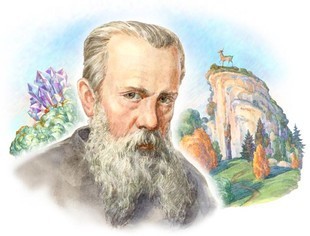 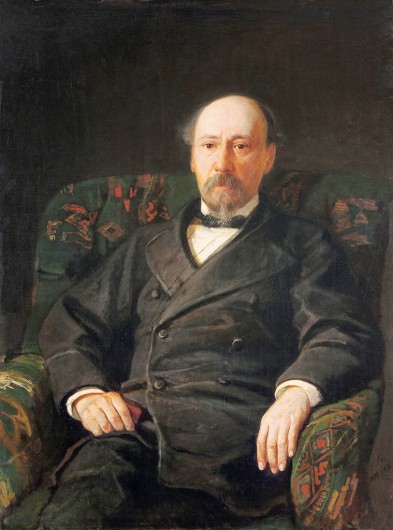 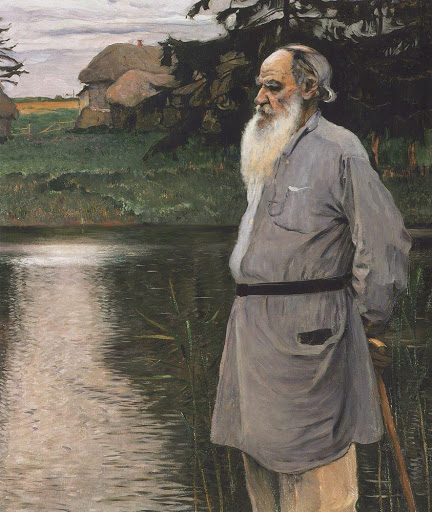 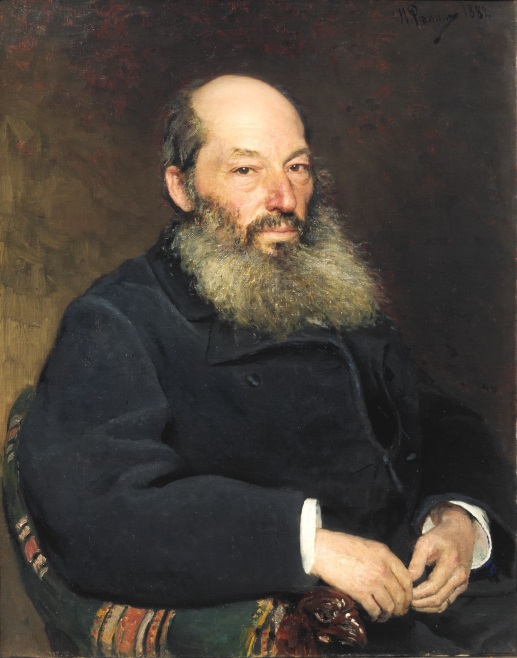 Павел Петрович Бажов – русско-советский писатель, фольклорист, создатель уральских сказов. Родился 27 января 1879 года в семье горного рабочего. Детство провел в Сысерти в 50 километрах от Екатеринбурга. Был одним из лучших учеников в заводской школе и Екатеринбургском духовном училище. Главным делом жизни Бажова стало создание уральских сказов. Первый уральский сказ, «Девка Азовка», появился в 1936 году. А в 1839 году вышел полный сборник «Малахитовая шкатулка».Основной темой в бажовских сказах был человек и его труд. Также в уральских сказаниях прослеживалась тайная связь с природой и основами жизни, через мастерство представителей горного мира.Одним из сложнейших периодов в жизни писателя были 1930-е годы. В этот период его несколько раз исключали из партии, но затем восстанавливали. С 1940 года он руководил Свердловской писательской организацией. С 1946 годы был назначен депутатом 2-3 созыва. Скончался П. П. Бажов в декабре 1950 года в Москве.Помимо этого, Бажов учился в Пермской духовной семинарии, после чего работал учителем русского языка. Путешествуя  по Уралу, писатель собирал фольклор, который послужил материалом для его последующей работы.Русский поэт, прозаик и публицист, классик русской литературы. С 1847 по 1866 год — руководитель литературного и общественно-политического журнала «Современник», с 1868 года — редактор журнала «Отечественные записки»Родился 28 августа (9 сентября) 1828 года в именитой дворянской семье в родовой усадьбе матери Ясная Поляна Тульской губернии. Он был четвертым ребенком в семье. Но уже в детстве будущий великий писатель осиротел. Серебряное Копытце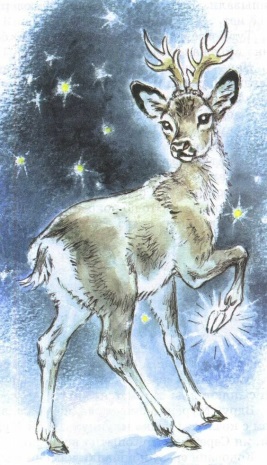 Серебряное Копытцедед Кокованя 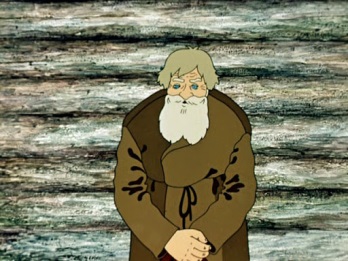 дед Кокованя сиротка Дарёна 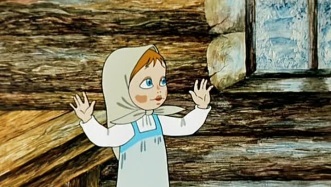 сиротка Дарёна сиротка Дарёна кошка Мурёнка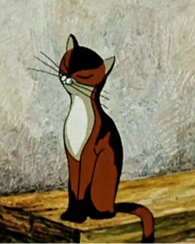 махонькая, и носишко пуговкоймахонькая, и носишко пуговкойзвонко мурлычет, что по всей избе слышно звонко мурлычет, что по всей избе слышно на рожках по пяти ветокна рожках по пяти ветокна рожках по пяти ветокбольшой да бородатыйшестой год шёлшестой год шёл-маленькая и до того худая да ободранная, что редко кто такую в избу пустит-маленькая и до того худая да ободранная, что редко кто такую в избу пуститростом не выше стола, ножки тоненькие, головка лёгонькаяростом не выше стола, ножки тоненькие, головка лёгонькаяростом не выше стола, ножки тоненькие, головка лёгонькаяон особенный, у него на правой передней ноге серебряное копытцесироткасироткашерстка бураяшерстка бураявроде охотникавроде охотникавроде охотникавесёлый да ласковыйна лыжах маленько умеет ходитьна лыжах маленько умеет ходитьмастер сказки сказыватьмастер сказки сказыватьлюбила  сказки слушатьлюбила  сказки слушатьлюбила  сказки слушатьбез семьи жиллюбопытнаялюбопытнаялукаво посматриваетлукаво посматриваетразумницаразумницаразумницана охоту ходила — мышей ловилав избе прибирала, похлёбку да кашу варила, кукле платье шилав избе прибирала, похлёбку да кашу варила, кукле платье шилабольшая да здоровая стала, собачонки к ней и подступиться не смеютбольшая да здоровая стала, собачонки к ней и подступиться не смеютшерстка летом - буренькая, а зимой -  серенькаяшерстка летом - буренькая, а зимой -  серенькаяшерстка летом - буренькая, а зимой -  серенькаяпесни пела, варежки вязалатравой да листом кормится, сено тоже зимой в стожках подъедаеттравой да листом кормится, сено тоже зимой в стожках подъедаетлетом пески промывал, золото добывал, а зимой по лесам за козлом бегаллетом пески промывал, золото добывал, а зимой по лесам за козлом бегаллесом пахнетлесом пахнетлесом пахнетон зимой безрогийвместо балалайки в избе былавместо балалайки в избе былатрусливаятрусливаялениваялениваялениваясмелаяшерстка серенькаяшерстка серенькаядушнойдушнойлапти плёллапти плёллапти плёлразляжется на печи и спитХризоли́т — «золото и  камень»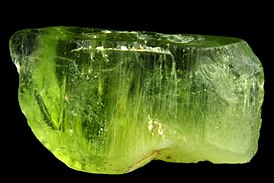 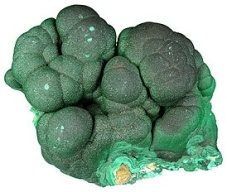 Малахит- зелёные массы натёчной формы с волокнистым строениемФилософы полагали, что горный хрусталь есть лёд, превращен-ный в камень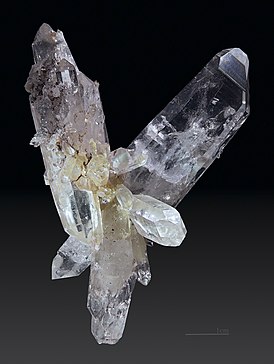 ТопазЦветовая гамма разнообразна, но чаще — бесцветныйТопазЦветовая гамма разнообразна, но чаще — бесцветный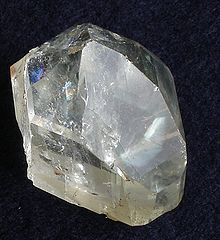 Яшма –«пёстрый или крапчатый камень»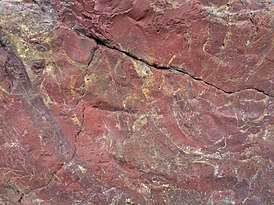 Лазурит -непрозрачный минерал от синего до голубовато (зеленовато)-серого Лазурит -непрозрачный минерал от синего до голубовато (зеленовато)-серого 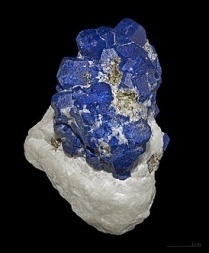 Самоцве́ты — драгоценные, полудрагоценные и поделочные камни, находящие применение в качестве ювелирного и поделочного сырья